Ziemassvētkos mežmalā                                      ALŪKSNES PIRMSSKOLAS IZGLĪTĪBAS IESTĀDE „SPRĪDĪTIS”                                                                      Viss kā baltā pasakā.                                          PASĀKUMU PLĀNS - DECEMBRIS 2018                                                                                                                                                                                                                                                                                                 Balts un tīrs, izrotāts                                                                            /Vilku mēnesis/Ziemassvētkus svinēt nāc!  /L.Berkule/                                                                  3.9.00 Drošības pasākums 3.,4.,5.,10.,11.gr./K.Černomirdina/16.00 Egles iedegšanas svētki laukumā,  Rūķu gājiens/V.Vērdiņa, L.Berkule, S.Strakša, S.Pušpure L.Leimane, J.Tetere- Teterovska/                                                    4.17.15 3.gr. vecāku pēcpusdiena zālē “Lasi kopā ar mani! ”/A.Šneidere, L.Petrosjana –Golubeva, L.Berkule/17.00 1.gr. vecāku sapulce sporta zālē/T.Jegorova, I.Grebūne/                                                      5.13.00 LPS PII “Pienenīte” pie S.Jamkinas/J.Tetere – Teterovska/5./6. Ekoskolu koordinatoru kursi Rīgā /A.Apine/                                                        6. „Puķuzirņu” koncerti bērniem:10.00   1.,2.,7.,8.,6.,9. gr.10.30    4.,5.,3.,10.,11.gr.     /V.Vērdiņa/”Puķuzirņu” koncerti vecākiem:15.30 2.,9.,4.gr.16.00 6. gr.16.30 10.,11.gr.17.00 3.,5. gr.                      /V.Vērdiņa/                     7.                     7.                                            10.Projekta Waste Art ievadseminārs Smiltenē /A.Apine/                                                  11. 10.-14., plkst.16.00-18.00 Ģimeņu tikšanās ar Ziemassvētku Vecīti, Rūķiem             /M.Voska/                                                     12.13.00 Izrāde Kultūras centrā “Čipolino”/5.gr./                                                           13.15.00 3.gr. Ziemassvētki Ates muzejā /A.Šneidere, L.Petrosjana –Golubeva/                                    14.                                    14.                                    14.                                            17.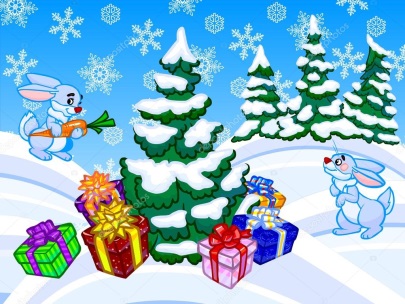                                                  18.Ziemassvētku izrāde“Zaķa Garauša Laimes zeme” :10.00                            1.,2.gr.15.00                            11.,4.gr.16.30                            3.gr./ V.Vērdiņa, L.Berkule, grupu skolotājas/16.30 11.gr. Ziemassvētki Ates muzejā /S.Pušpure, I.Vītola/16.00 1.gr. Ziemassvētki Alūksnes muzejā  /T.Jegorova, I.Grebūne/                                                     19.Ziemassvētku izrāde“Zaķa Garauša Laimes zeme”  :10.00                                 7.,8.gr.15.00                                  5.gr.16.30                                  6.gr. /V.Vērdiņa, L.Berkule grupu skolotājas/15.00 8.gr. Ziemassvētki dabā/L.Mihailova, S.Drunka/                                                          20. Ziemassvētku izrāde“Zaķa Garauša Laimes zeme”:15.00                                9.gr.16.30                                10.gr / V.Vērdiņa, L.Berkule, grupu skolotājas/             16.30 7.gr. Ziemassvētki Ates muzejā /S.Strakša, U. Liepiņa /                             21.16.00 2.gr. Ziemassvētki Alūksnes muzejā /G.Ūdre, G.Bojāre/                             21.16.00 2.gr. Ziemassvētki Alūksnes muzejā /G.Ūdre, G.Bojāre/                                            24. ZiemassvētkiBRĪVS                                                25.  ZiemassvētkiBRĪVS                                                    26.ZiemassvētkiBRĪVS                                                      27. 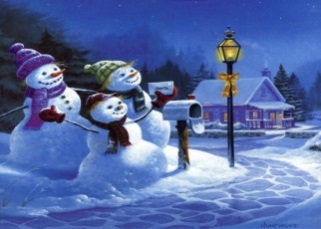                              28.                              28.                                              31.Vecgada vakars BRĪVS                                                 1.Jaungada dienaBRĪVS                                                2.01.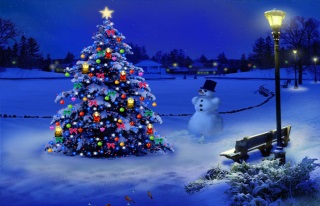                                                       3.01. Drošības tēma -  elektrodrošība                       4.01.                                                           4.01.                                            